г. Петропавловск-Камчатский			       «30» июня2017 года В целях уточнения отдельных положений Административного регламента предоставления Министерством социального развития и труда Камчатского края  государственной услуги  по  установлению региональной социальной доплаты к пенсии, утвержденного приказом Министерства социального развития и труда Камчатского края от 28.06.2016 № 681-п	ПРИКАЗЫВАЮ:1. Внести в приложение к приказу Министерства социального развития и труда Камчатского края от 28.06.2016 № 681-п «Об утверждении Административного регламента предоставления Министерством социального развития и труда Камчатского края  государственной услуги  по  установлению региональной социальной доплаты к пенсии» следующие изменения:1) абзац второй части 2 признать утратившим силу;2) в части 5:а) дополнить пунктом 11 следующего содержания:«11) срочной пенсионной выплаты;»;б) в  абзаце третьем пункта 6 слова «от 26.05.2009 №» заменить словами «от 26.05.2009 № 267»;3) в абзаце втором части 10  слова «сайт http://www.kamgov.ru» заменить словами «http://www.kamgov.ru/mintrud»;4) в части 12:а) в пункте 1 слова «http://www.kamgov.ru» заменить словами «http://www.kamgov.ru/mintrud»;б) дополнить пунктом 3  следующего содержания:«3) на Едином портале государственных и муниципальных услуг (функций) - www.gosuslugi.ru (далее - ЕПГУ) и/или Портале государственных и муниципальных услуг Камчатского края - gosuslugi41.ru (далее – РПГУ).»;5)  в части 13:а) пункт 3 изложить в следующей редакции:«3) посредством размещения информации на официальном сайте исполнительных органов государственной власти Камчатского края в информационно-телекоммуникационной сети «Интернет», в государственных информационных системах «Единый портал государственных и муниципальных услуг (функций)» - www.gosuslugi.ru (далее - ЕПГУ) и «Портал государственных и муниципальных услуг Камчатского края» - gosuslugi41.ru (далее – РПГУ);»;б) пункт 4  изложить в следующей редакции:«4) посредством размещения информации в КГКУ «Многофункциональный центр по предоставлению государственных и муниципальных услуг;»;6) в части 14:а) в абзаце первом слова «либо в электронном виде через ЕПГУ» заменить словами «либо в электронном виде с использованием средств ЕПГУ/РПГУ»;б) в пункте 2 слова «через ЕПГУ» исключить;7) в абзаце первом части 16 слова «ЕПГУ» заменить словами «ЕПГУ/РПГУ»;8)   дополнить частью 161  следующего содержания:«161. В целях получения государственной услуги в электронной форме с использованием ЕПГУ/РПГУ пенсионеру (его представителю)  необходимо зарегистрироваться в Единой системе идентификации и аутентификации (далее - ЕСИА), по адресу https://esia.gosuslugi.ru/registration/ в порядке, установленном нормативными правовыми актами и методическими документами, определяющими правила использования ЕСИА. После регистрации в ЕСИА и последующей авторизации на ЕПГУ и/или РПГУ, гражданин получает доступ к «Личному кабинету» пользователя на ЕПГУ и/или РПГУ.С помощью «Личного кабинета» у пенсионера (его представителя) появляется возможность:1)  подать заявление в электронном виде путем заполнения формы заявления;2) подать жалобу на решение и действия (бездействия) органа, должностного лица органа либо государственного служащего.»; 9) часть 17 изложить в следующей редакции:«В целях предоставления государственной услуги, консультаций и информирования о ходе предоставления государственной услуги осуществляется прием пенсионеров (их представителей) в порядке очереди или по предварительной записи.Запись на прием проводится  при личном обращении пенсионера (его представителя), посредством  телефонной связи, посредством ЕПГУ и/или РПГУ.Пенсионеру (его представителю) предоставляется  возможность записи в любые свободные для приема дату и время в пределах установленного графика приема граждан в КГКУ «Центр выплат».КГКУ «Центр выплат» не вправе требовать от пенсионера (его представителя совершения иных действий, кроме прохождения идентификации в соответствии с нормативными правовыми актами Российской Федерации, указания цели приема, а также предоставления сведений, необходимых для расчета длительности временного интервала, который необходимо забронировать для приема.»;10) в пункте 1 части 21 слова «органами регистрационного учета граждан Российской Федерации по месту пребывания и по месту жительства на территории Российской Федерации» заменить словами «органами регистрационного учета граждан Российской Федерации»;11) часть 22 изложить  в следующей редакции:«22. Прием заявлений и документов у пенсионеров (их представителей) на предоставление государственной услуги осуществляется: 1) в КГКУ «Центр выплат» - при личном обращении, по почте и в электронном виде через ЕПГУ и/или РПГУ;2) для пенсионеров, проживающих в организациях социального обслуживания, оказывающих социальные услуги в стационарной форме, - через администрации соответствующих стационарных организаций социального обслуживания, в КГКУ «Центр выплат» по месту нахождения указанных организаций;3) для пенсионеров, осужденных к лишению свободы, - через администрации соответствующих исправительных учреждений, в которых они отбывают наказания, в КГКУ «Центр выплат» по месту нахождения указанных учреждений;4) для недееспособных пенсионеров, находящихся в организациях социального обслуживания, оказывающих социальные услуги в стационарной форме, - через администрации соответствующих организаций, в КГКУ «Центр выплат» по месту нахождения указанных организаций;5) для недееспособных пенсионеров - через их законных представителей, в КГКУ «Центр выплат» по месту жительства (месту пребывания) недееспособных пенсионеров.Прием заявлений и документов у пенсионеров (их представителей) на предоставление государственной услуги осуществляется через КГКУ «Многофункциональный центр по  предоставлению государственных и муниципальных услуг» (далее – МФЦ) в порядке, установленном Правилами организации деятельности многофункциональных центров предоставления государственных и муниципальных услуг, утвержденными постановлением Правительства Российской Федерации от  22.12.2012 № 1376.»;12)  абзац первый части 23 признать утратившим силу;13) в части 27 слова «с от 28.12.2013 года» заменить словами «с Федеральным законом от 28.12.2013»;14) в абзаце третьем части 29 слова «в течение 3 рабочих дней» заменить словами «в течение 5 рабочих дней»;15)  в части 30:а)  пункт 1 изложить в следующей редакции:«1) Законом Российской Федерации от 12.02.1993 № 4468-1 «О пенсионном обеспечении лиц, проходивших военную службу, службу в органах  внутренних дел, государственной противопожарной службе,  органах по контролю за оборотом наркотических средств и психотропных веществ,  учреждениях и органах уголовно-исполнительной системы, федеральной службе войск национальной гвардии Российской Федерации, и их семей»;»;б) пункт 9 исключить; 16) в абзаце первом пункта 4 части 31 слово «пенсионера» заменить словом «пенсионера)»;17) часть 32 отменить;18) в части 33:а) в абзаце первом слово «лично,» исключить;б) в пункте 3 слова «повреждений, не позволяющими» заменить словами «повреждений, не позволяющих», слова «карандашом.» заменить словами «карандашом;»;в) дополнить пунктом 4 следующего содержания:«4) совпадение фамилии, имени, отчества, даты рождения пенсионера в представленных пенсионером (его представителем) документах.»;19) в абзаце втором части 35 слово «гражданином либо его представителем» заменить словами «пенсионером (его представителем)»;27) абзац второй части 37 изложить в следующей редакции: «КГКУ «Центр выплат» вправе осуществлять проверку достоверности сведений, содержащихся в представленных пенсионером (его представителем) документах.»;28) в части 38:а)  в абзаце седьмом  нумерацию пункта «4)» заменить на нумерацию пункта «6)», слова «социальной помощи.» заменить словами «социальной помощи;»;б) дополнить  пунктом 7 следующего содержания:«7) сведения о получении (неполучении)  социальной доплаты к пенсии,  находящиеся в распоряжении территориальных органах Пенсионного  фонда Российской Федерации и органов исполнительной власти субъектов Российской Федерации в области  оказания государственной социальной помощи (в отношении пенсионеров, зарегистрированных по месту жительства за пределами Камчатского края и/или не являющихся получателями пенсии в Камчатском крае).»;29) в части 40:а) в пункте 2 слова «(не надлежаще заверенных копий)» исключить, слова «Административного регламента.» заменить словами «Административного регламента;»;б) дополнить пунктом 3 следующего содержания:«3) некорректное  заполнение данных электронной формы заявления (в случае подачи заявления  через ЕПГУ/РПГУ).»;30)  дополнить частью 401 следующего содержания:«401. При приеме заявлений и документов, необходимых для предоставления государственной услуги запрещается:1) отказывать в приеме заявлений и документов, необходимых для предоставления государственной услуги, в случае, если заявление и документы поданы в соответствии с информацией и сроках и порядке предоставления государственной услуги, опубликованной на ЕПГУ/РПГУ;2) отказывать в предоставлении государственной услуги в случае, если заявление и документы, необходимые для предоставления государственной услуги, поданы в соответствии с информацией о сроках и порядке предоставления государственной услуги, опубликованной на ЕПГУ/РПГУ;3)  требовать от пенсионера (его представителя) иных действий, кроме прохождения идентификации и аутентификации в соответствии с нормативными правовыми актами Российской Федерации.»;31) в пункте 3 части 41 слово  «ЕПГУ» заменить словами «ЕПГУ/РПГУ»;32)  в части 45:а) пункт 3 изложить в следующей редакции:«3) при предоставлении заявления и полного пакета документов, указанных в частях 31 и 34 настоящего Административного регламента, через МФЦ, в день их поступления в КГКУ «Центр выплат». В этом случае днем обращения пенсионера считается дата регистрации заявления и полного пакета документов МФЦ;»;б) дополнить пунктом 4 следующего содержания:«4) в случае подачи заявления и документов, указанных в частях в частях 31 и 34 настоящего Административного регламента, с ЕПГУ и/или РПГУ в день поступления в КГКУ «Центр выплат», в случаях поступления заявления в нерабочее время, в нерабочие и праздничные дни, регистрация производится в первый рабочий день, без необходимости представления заявителем документов на бумажном носителе.»;33) в части 46:а) в абзаце первом слово  «ЕПГУ» заменить словами «ЕПГУ/РПГУ»;б) в абзаце втором слово  «ЕПГУ» заменить словами «ЕПГУ/РПГУ»;в) в абзаце третьем слово «ЕПГУ» заменить словами «ЕПГУ/РПГУ»;г) в абзаце четвертом слова «в течение 3 рабочих дней» заменить словами «в течение 5 рабочих дней», слово «ЕПГУ» заменить словами «ЕПГУ/РПГУ»;34)  часть 47 отменить;35)  в части 53:а) в пункте 2 слово «ЕПГУ» заменить словами «ЕПГУ/РПГУ»;б) в пункте 8 слово «ЕПГУ» заменить словами «ЕПГУ/РПГУ»;36) часть 54 признать утратившей силу;37) дополнить частью 551 следующего содержания:«551. Пенсионеру (его представителю) предоставляется возможность оценить доступность и качество предоставления государственной услуги на ЕГПУ и/или РПГУ, в случае подачи заявления на предоставление государственной услуги в электронной форме.»;38)  в части 56:а)  пункт 2 изложить в следующей редакции:«2) рассмотрение заявления и определение права пенсионера на предоставление государственной услуги;»;б)  пункт 4 изложить в следующей редакции:«4) принятие решения о результате предоставления государственной услуги.»;39) название подраздела «Административное действие по приему и регистрации заявления и документов на государственной услуги» изложить в следующей редакции: «Административное действие по приему и регистрации заявления и документов на предоставление государственной услуги»;40) в названии подраздела «Административное действие по рассмотрению заявления и определение права пенсионера на предоставление государственной услуги» слово «определение» заменить словом «определения»;41) абзац второй части 66  признать утратившим силу;42) часть 67 дополнить абзацем вторым и третьим следующего содержания:«Специалист по установлению направляет в течение  5-ти рабочих  дней со дня регистрации заявления в КГКУ «Центр выплат» запрос о предоставлении в рамках межведомственного взаимодействия сведений, указанных в части 38 настоящего Административного регламента, в органы, участвующие в предоставлении государственной услуги.Срок выполнения административного действия – до 20 минут на 1 обращения.»;43) в  абзаце первом части 68 слова «в течение 15-ти рабочих дней со дня регистрации заявления» заменить словами «в течение 10 рабочих дней со дня поступления указанных сведений»;44) в абзаце первом части 69 слова «не превышающем» заменить словами «не превышающий»;45) часть 70 отменить;46) в части 71 «слова 31, 34 и 37 настоящего Административного регламента, и поступление их» заменить словами «31, 34 и 38 настоящего Административного регламента, и поступление к Руководителю документов»47) в абзаце первом части 73 слова «о предоставлении либо» исключить, слова «3 рабочих дней» заменить словами «5 рабочих дней»;48) в наименовании подраздела «Порядок осуществления текущего контроля за соблюдением и исполнением ответственными должностными лицами Министерства, КГКУ «Центр выплат» положений Административного регламента и иных нормативных правовых актов, устанавливающих требования к предоставлению государственной услуги, а также принятием ими решений» слова «, а также принятием ими решений» исключить;49) в наименовании раздела V слова «, а также их должностных лиц и специалистов» исключить;50)  часть 93 изложить в следующей редакции: «В случае, если жалоба подана пенсионером в Министерство, но принятие решения по жалобе не входит в компетенцию Министерства, Министерство в течение 1 рабочего дня со дня ее регистрации направляет жалобу в уполномоченный на ее рассмотрение орган и в письменной форме информирует пенсионера  о перенаправлении жалобы, за исключением случаев, указанных в части 95 и пункте 2 части 96 настоящего Административного регламента.При этом срок рассмотрения жалобы исчисляется со дня регистрации жалобы в уполномоченном на ее рассмотрение органе.»;51) дополнить частью 103 следующего содержания:«103. Решение, принятое по результатам рассмотрения жалобы, может быть обжаловано в судебном порядке.»; 52) приложения  1 - 5 изложить в редакции согласно приложению к настоящему приказу.2. Настоящий приказ вступает в силу  через 10 дней после дня его официального опубликования и распространяется на правоотношения, возникающие с 01 июля 2017 года,  за исключением положений, определяющих порядок предоставления  государственной услуги в электронном виде, которые вступают в силу с 01 января 2018 года.И.о. Министра								      Е.С. Меркулов«Приложение  1 к Административному регламенту предоставления Министерством социального развития и труда Камчатского края государственной услуги по установлению региональной социальной доплаты к пенсииСведения о местах нахождения и номерах телефонов организаций, предоставляющих информацию о предоставлении государственной услуги по установлению региональной социальной доплаты к пенсии Приложение  2 к Административному регламенту предоставления Министерством социального развития и труда Камчатского края государственной услуги по установлению региональной социальной доплаты к пенсииСведения об адресах учреждений, осуществляющих прием заявлений и документов на предоставление государственной услуги по установлению региональной социальной доплаты к пенсии 1. Филиалы КГКУ «Камчатский центр по выплате государственныхи социальных пособий»2. Филиалы и дополнительные офисы КГКУ «Многофункциональныйцентр предоставления государственных и муниципальныхуслуг в Камчатском крае»Общий номер телефона КГКУ «МФЦ Камчатского края» 8 (4152) 300-034, телефон Центра телефонного обслуживания КГКУ «МФЦ Камчатского края» 8(4152) 302-402.Приложение  3к Административному регламенту предоставления Министерством социального развития и труда Камчатского края государственной услуги по установлению региональной социальной доплаты к пенсииБлок – схема предоставления государственной услуги по предоставлениюМинистерством социального развития и труда Камчатского края государственной   услуги по установлению региональной социальной доплаты к пенсииПриложение  4к Административному регламенту предоставления Министерством социального развития и труда Камчатского края государственной услуги по установлению региональной социальной доплаты к пенсииОбразец заявленияРуководителю КГКУ «Центр выплат»от _________________________________			(фамилия, имя, отчество)_________________________________,проживающего(ей) по месту жительства (пребывания) по адресу: ________________________________________ ул. ________________________, д. ____, кв. ____,адрес фактического места проживания:________________________________________ ул. _______________________, д. ____, кв. ____,тел. _____________________________,являющегося получателем пенсии в __________________________________(ПФ РФ, МО, ФСБ, УВД, УФСИН и др.)З А Я В Л Е Н И Е	Прошу предоставить (возобновить, продолжить предоставление) мне                   (моему ребёнку или опекаемому) ____________________________________,                                                  (указать полностью ФИО и дату рождения ребёнка /опекаемого)как неработающему пенсионеру, региональную социальную доплату к пенсии  с учётом моего (его/её) материального обеспечения (пенсия, ежемесячная денежная выплата  (в т.ч. социальный пакет), ежемесячная денежная компенсация по плате за жилое помещение и коммунальные услуги и другие ежемесячные выплаты) до величины прожиточного минимума, установленного для социальных доплат в Камчатском крае.	Выплату прошу производить через отделение почтовой связи                           № _________ или кредитное учреждение ______________________                            № ___________/____________ на мой (его/её) лицевой счёт                                         № ____________________________________________.Сообщаю следующие сведения:я (он/она) не работаю(ет) и/или иную трудовую деятельность не осуществляю(ет)                   с ___.___.______ по настоящее время;индивидуальным предпринимателем не являюсь (не является), являлся (являлась) с ___.___.______ по ___.___.______;приёмным родителем не являюсь (не является), являлся (являлась)                                   с ___.___.______ по ___.___.______;я (он/она) обучаюсь (обучается) в ________________________________________.Правильность сообщаемых сведений подтверждаю. Обязуюсь в течение 10 рабочих дней сообщить в КГКУ «Центр выплат» либо его филиал обо всех изменениях, влияющих на право получения и размер указанной доплаты (трудоустройстве; приостановлении /прекращении/ выплаты пенсии и иных ежемесячных денежных выплат; назначении /возобновлении/: ежемесячной денежной выплаты, ежемесячной денежной компенсации по плате за жилое помещение и коммунальные услуги; изменении: места жительства, ФИО, № лицевого счёта в кредитном учреждении, суммы материального обеспечения и т.д.).Ознакомлен(а), что региональная социальная доплата к пенсии не будет выплачиваться мне (ему/ей) в случае, если общая сумма моего (его/её) материального обеспечения превысит величину прожиточного минимума, установленного для социальных доплат в Камчатском крае.Выражаю согласие на автоматизированную, а также без использования средств автоматизации, обработку и использование предоставленных персональных данных моих и несовершеннолетних членов моей семьи, включая сбор, запись, систематизацию, накопление, хранение, изменение, использование, передачу (предоставление, доступ), а также на истребование в иных учреждениях (организациях) сведений в целях предоставления государственных услуг, предусмотренных законодательством Российской Федерации и Камчатского края.Ознакомлен (а), что предоставление заведомо ложных и (или) недостоверных сведений, а равно умолчание о фактах, влекущих прекращение выплаты пособий, компенсаций, субсидий и иных социальных выплат, является уголовно наказуемым деянием, ответственность за которое предусмотрена статьей 1592 Уголовного кодекса Российской Федерации, либо правонарушением, ответственность за которое наступает по основаниям, предусмотренным статьей 7.27 Кодекса                                   об административных правонарушениях Российской Федерации __________. (подпись)Прилагаю следующие документы:Копия паспорта гражданина Российской Федерации либо иного документа, удостоверяющего личность, ___ л.Копия вида на жительство (для иностранных граждан и лиц без гражданства, постоянно проживающих на территории Российской Федерации) ___ л.Копия свидетельства о рождении (для детей до 14 лет) ___ л.Копия трудовой книжки либо иного документа, подтверждающего прекращение работы и (или) иной деятельности, ___ л.Копии документов, удостоверяющих личность и полномочия представителя, __ л.Копии документов, подтверждающих изменение фамилии (имени, отчества), (свидетельства о заключении (расторжении) брака, свидетельства о перемене имени (фамилии, отчества)) ___ л.«____» ___________ 201__г.                                            _________________							              (подпись заявителя/представителя)Заявление и документы на ____ л. принял специалист __________________________ «____» ____________ 201__г.                                                       _____________ 									                (подпись специалиста)Приложение  5к Административному регламенту предоставления Министерством социального развития и труда Камчатского края государственной услуги по установлению региональной социальной доплаты к пенсииФормы уведомленийУведомление
 об отказе в приеме заявления и документов на предоставление государственной услугиУважаемая (ый) ____________________________________!Настоящим уведомляем, что Вам отказано в приеме заявления и документов на предоставление региональной социальной доплаты к пенсии на основании ______________________________________________________.(указать основание отказа)Для сведения сообщаем, что решения (действия) должностных лиц учреждения, принятые (проведенные) в ходе отказа в предоставлении государственной услуги, могут быть обжалованы в досудебном либо в судебном порядке, установленном действующим законодательством.Уведомление
 о приеме документов на предоставление государственной услугиНастоящим уведомляем о принятии заявления от «___» __________ 201__ года и документов на предоставление региональной социальной доплаты к пенсии.Информацию о ходе предоставления государственной услуги можно получить по телефону _________________. Заявление с приложением документов на ____ л. принято «___» _______ 201__ года.Уведомление
 об отказе в предоставлении государственной услугиУважаемая (ый) ____________________________________!Краевое государственное казенное учреждение «Камчатский центр по выплате государственных и социальных пособий» (филиал КГКУ «Центр выплат») на Ваше заявление от «___» ____________ 201__ года сообщает, что Вам отказано в предоставлении региональной социальной доплаты к пенсии по категории «Неработающий пенсионер» в соответствии с __________________________________________________________________(действующие нормативные правовые акты)в связи с __________________________________________________________.(указать основание отказа)Для сведения сообщаем, что решения (действия) должностных лиц Краевого государственного казенного учреждения «Камчатский центр по выплате государственных и социальных пособий» (филиала КГКУ «Центр выплат»), принятые (проведенные) в ходе отказа в предоставлении государственной услуги, могут быть обжалованы в досудебном либо в судебном порядке, установленном действующим законодательством.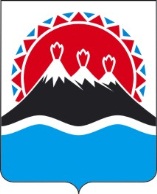 МИНИСТЕРСТВО СОЦИАЛЬНОГО РАЗВИТИЯ  И ТРУДАКАМЧАТСКОГО КРАЯПРИКАЗ № 676-пО внесении изменений в приложение к приказу Министерства социального развития и труда Камчатского края от 28.06.2016 № 681-п «Об утверждении Административного регламента предоставления Министерством социального развития и труда Камчатского края  государственной услуги  по  установлению региональной социальной доплаты к пенсии»Приложение к приказу Министерства социального развития и труда Камчатского краяот 30.06.2017 № 676-п№ п/пНаименованиеАдрес, номер телефона1.Министерство социального развития и труда Камчатского краяул. Ленинградская, д.118,г. Петропавловск-Камчатский,(8-415-2) 42-83-55Юридический адрес:683040, г. Петропавловск-Камчатский,пл. Ленина, 1minsrt@kamchatka.gov.ru2.КГКУ «Камчатский центр по выплате государственных и социальных пособий»пр. Победы, д. 27,г. Петропавловск-Камчатский, Камчатский край, 683023,                          (8-415-2) 29-67-12Эл. адрес: centr@centr.kamchatka.ru Сайт: http://www.socuslugi.kamchatka.ru3.Алеутский филиал КГКУ «Камчатский центр по выплате государственных и социальных пособий»ул. Гагарина, д. 4, с. Никольское, Алеутский район, Камчатский край, 684500, (8-415-47) 2-21-88Эл. адрес: Nikolskoe@centr.kamchatka.ru4.Быстринский филиал КГКУ «Камчатский центр по выплате государственных и социальных пособий»ул. Советская, д. 3, с. Эссо, Быстринский район, Камчатский край, 684350,                  (8-415-42) 2-12-91Эл. адрес: Esso@centr.kamchatka.ru5.Вилючинский филиал КГКУ «Камчатский центр по выплате государственных и социальных пособий»ул. Победы, д. 9, г. Вилючинск, Камчатский край, 684090,                         (8-415-35) 3-22-21, 3-22-14Эл. адрес: Viluchinsk@centr.kamchatka.ru6.Елизовский филиал КГКУ «Камчатский центр по выплате государственных и социальных пособий» ул. Беринга, д. 25,                                                        г. Елизово, Камчатский край, 684000, (8-415-31) 7-36-49Эл. адрес: Elizovo@centr.kamchatka.ru7.Карагинский филиал КГКУ «Камчатский центр по выплате государственных и социальных пособий»ул. Советская, д. 23А, п. Оссора, Карагинский район, Камчатский край, 688700, (8-415-45) 4-10-72Эл. адрес: Ossora@centr.kamchatka.ru8.Мильковский филиал КГКУ «Камчатский центр по выплате государственных и социальных пособий» ул. Победы, д. 13, с. Мильково, Камчатский край, 684300,                                (8-415-33) 2-27-80Эл. адрес: Milkovo@centr.kamchatka.ru9.Олюторский филиал КГКУ «Камчатский центр по выплате государственных и социальных пособий»ул. Молодежная, д. 12, с. Тиличики, Олюторский район, Камчатский край, 688800, (8-415-44) 5-27-99Эл. адрес: Tilichiki@centr.kamchatka.ru10.Паланский филиал КГКУ «Камчатский центр по выплате государственных и социальных пособий»ул. Поротова, д. 22, пгт Палана, Тигильский район, Камчатский край, 688000, (8-415-43) 3-10-65Эл. адрес: Palana@centr.kamchatka.ru11.Пенжинский филиал КГКУ «Камчатский центр по выплате государственных и социальных пособий»ул. Пенжинская, д. 2, с. Каменское, Пенжинский район, Камчатский край, 688850, (8-415-46) 6-10-38Эл. адрес: Kamenskoe@centr.kamchatka.ru12.Соболевский филиал КГКУ «Камчатский центр по выплате государственных и социальных пособий»ул. Комсомольская, д. 15, с. Соболево, Соболевский район, Камчатский край, 684200, (8-415-36) 3-24-71Эл. адрес: Sobolevo@centr.kamchatka.ru13.Тигильский филиал КГКУ «Камчатский центр по выплате государственных и социальных пособий»ул. Партизанская, д. 46, офис 1, с. Тигиль, Тигильский район, Камчатский край, 688600, (8-415-37) 2-12-80Эл. адрес: Tigil@centr.kamchatka.ru14.Усть-Большерецкий филиал КГКУ «Камчатский центр по выплате государственных и социальных пособий»ул. Бочкарева, д. 2, c.Усть-Большерецк, Усть-Большерецкий район, Камчатский край, 684100, (8-415-32) 2-15-49Эл. адрес: UB@centr.kamchatka.ru15.Усть-Камчатский филиал КГКУ «Камчатский центр по выплате государственных и социальных пособий» ул. Бодрова, д. 5,                                                             п. Усть-Камчатск, Усть-Камчатский район, Камчатский край, 684414,                       (8-415-34) 2-05-10Эл. адрес: UK@centr.kamchatka.ruНаименованиеАдрес, номер телефона1.КГКУ «Камчатский центр по выплате государственных и социальных пособий»(по почте и в электронном виде)пр. Победы, д. 27, г. Петропавловск-Камчатский, Камчатский край, 683023, (8-415-2) 29-67-12Эл. адрес: centr@centr.kamchatka.ru сайтhttp://www.socuslugi.kamchatka.ru2.Алеутский филиал КГКУ «Камчатский центр по выплате государственных и социальных пособий» (по почте и в электронном виде)ул. Гагарина, д. 4, с. Никольское, Алеутский район, Камчатский край, 684500, (8-415-47) 2-21-88Эл. адрес: Nikolskoe@centr.kamchatka.ru3.Быстринский филиал КГКУ «Камчатский центр по выплате государственных и социальных пособий» (по почте и в электронном виде)ул. Советская, д. 3, с. Эссо, Быстринский район, Камчатский край, 684350, (8-415-42) 2-12-91Эл. адрес: Esso@centr.kamchatka.ru4.Вилючинский филиал КГКУ «Камчатский центр по выплате государственных и социальных пособий» (по почте и в электронном виде)ул. Победы, д. 9, г. Вилючинск, Камчатский край, 684090, (8-415-35) 3-22-21, 3-22-14Эл. адрес: Viluchinsk@centr.kamchatka.ru5.Елизовский филиал КГКУ «Камчатский центр по выплате государственных и социальных пособий» (лично, по почте и в электронном виде)ул. Беринга, д. 25, г. Елизово, Камчатский край, 684000, (8-415-31) 7-36-49Эл. адрес: Еlizovo@centr.kamchatka.ru6.Карагинский филиал КГКУ «Камчатский центр по выплате государственных и социальных пособий» (по почте и в электронном виде)ул. Советская, д. 23А, п. Оссора, Карагинский район, Камчатский край, 688700, (8-415-45) 4-10-72Эл. адрес: Ossora@centr.kamchatka.ru7.Мильковский филиал КГКУ «Камчатский центр по выплате государственных и социальных пособий» (лично, по почте и в электронном виде)ул. Победы, д. 13, с. Мильково, Камчатский край, 684300,                       (8-415-33) 2-27-80Эл. адрес: Milkovo@centr.kamchatka.ru8.Олюторский филиал КГКУ «Камчатский центр по выплате государственных и социальных пособий» (лично, по почте и в электронном виде)ул. Молодежная, д. 12, с. Тиличики, Олюторский район, Камчатский край, 688800, (8-415-44) 5-27-99Эл. адрес: Tilichiki@centr.kamchatka.ru9.Паланский филиал КГКУ «Камчатский центр по выплате государственных и социальных пособий» (по почте и в электронном виде)ул. Поротова, д. 22, пгт Палана, Тигильский район, Камчатский край, 688000, (8-415-43) 3-10-65Эл. адрес: Palana@centr.kamchatka.ru10.Пенжинский филиал КГКУ «Камчатский центр по выплате государственных и социальных пособий» (по почте и в электронном виде)ул. Пенжинская, д. 2, с. Каменское, Пенжинский район, Камчатский край, 688850, (8-415-46) 6-10-38Эл. адрес: Kamenskoe@centr.kamchatka.ru11.Соболевский филиал КГКУ «Камчатский центр по выплате государственных и социальных пособий» (по почте и в электронном виде)ул. Комсомольская, д. 15, с. Соболево, Соболевский район, Камчатский край, 684200,                          (8-415-36) 3-24-71Эл. адрес: Sobolevo@centr.kamchatka.ru12.Тигильский филиал КГКУ «Камчатский центр по выплате государственных и социальных пособий» (по почте и  в электронном виде)ул. Партизанская, д. 46, офис 1, с. Тигиль, Тигильский район, Камчатский край, 688600,                           (8-415-37) 2-12-80Эл. адрес: Tigil@centr.kamchatka.ru13.Усть-Большерецкий филиал КГКУ «Камчатский центр по выплате государственных и социальных пособий» (по почте и электронном виде)ул. Бочкарева, д. 2, c. Усть-Большерецк, Усть-Большерецкий район, Камчатский край, 684100,   (8-415-32) 2-15-49Эл. адрес: UB@centr.kamchatka.ru14.Усть-Камчатский филиал КГКУ «Камчатский центр по выплате государственных и социальных пособий» ул. 60 лет Октября, д. 29, п. Усть-Камчатск, Усть-Камчатский район, Камчатский край, 684414, (8-415-34) 2-05-10Эл. адрес: UK@centr.kamchatka.ru»;1.Дополнительный офис Петропавловского филиала КГКУ «МФЦ Камчатского края»Камчатский край,г. Петропавловск-Камчатский,                       ул. Пограничная, д. 172.Дополнительный офис Петропавловского филиала КГКУ «МФЦ Камчатского края»Камчатский край,г. Петропавловск-Камчатский, Проспект Рыбаков, д. 13 3.Дополнительный офис Петропавловского филиала КГКУ «МФЦ Камчатского края»Камчатский край,г. Петропавловск-Камчатский,                       ул. Океанская, д. 944.Дополнительный офис Петропавловского филиала КГКУ «МФЦ Камчатского края»Камчатский край,г. Петропавловск-Камчатский,ул. Дальневосточная, д. 85.Вилючинский филиал КГКУ «МФЦ Камчатского края»Камчатский край, г. Вилючинск,мкр. Центральный,  д. 56.Дополнительный офис Елизовского филиала КГКУ «МФЦ Камчатского края»Камчатский край, Елизовский район,п. Термальный, ул. Крашенинникова,                 д. 27.Дополнительный офис Елизовского филиала КГКУ «МФЦ Камчатского края»Камчатский край, Елизовский район,п. Паратунка, ул. Нагорная, д. 278.Дополнительный офис Елизовского филиала КГКУ «МФЦ Камчатского края»Камчатский край, Елизовский район,п. Вулканный, ул. Центральная, д. 19.Дополнительный офис Елизовского филиала КГКУ «МФЦ Камчатского края»Камчатский край, Елизовский район,п. Раздольный, ул. Советская, д. 2А10.Дополнительный офис Елизовского филиала КГКУ «МФЦ Камчатского края»Камчатский край, Елизовский район,              п. Коряки, ул. Шоссейная, д. 2/111.Дополнительный офис Елизовского филиала КГКУ «МФЦ Камчатского края»Камчатский край, Елизовский район,              п. Сокоч,  ул. Лесная, д. 112.Дополнительный офис Елизовского филиала КГКУ «МФЦ Камчатского края»Камчатский край, Елизовский район,п. Пионерский, ул. Николая Коляды, д. 113.Дополнительный офис Елизовского филиала КГКУ «МФЦ Камчатского края»Камчатский край, Елизовский район,              п. Лесной, ул. Чапаева, д. 514.Дополнительный офис Елизовского филиала КГКУ «МФЦ Камчатского края»Камчатский край, Елизовский район,п. Нагорный, ул. Совхозная, д. 1815.Дополнительный офис Елизовского филиала КГКУ «МФЦ Камчатского края»Камчатский край, Елизовский район,             п. Николаевка, ул. Центральная, д. 2416.Быстринский филиал КГКУ «МФЦ Камчатского края»Камчатский край, Быстринский район, п. Эссо, ул. Советская, д. 417.Усть-Камчатский филиал КГКУ «МФЦ Камчатского края»Камчатский край, Усть-Камчатский район, п. Усть-Камчатск, ул. 60 лет Октября, д. 2418.Дополнительный офис Усть-Камчатского филиала КГКУ «МФЦ Камчатского края»Камчатский край, Усть-Камчатский район,  п. Ключи, ул. Школьная, д. 819.Дополнительный офис Усть-Камчатского филиала КГКУ «МФЦ Камчатского края»Камчатский край, Усть-Камчатский район,  п. Козыревск, ул. Ленинская,           д. 6-А20.Усть-Большерецкий филиал КГКУ «МФЦ Камчатского края»Камчатский край, Усть-Большерецкий район,  п. Усть-Большерецк,                         ул. Бочкарева, д. 1021.Дополнительный офис Усть-Большерецкого филиала КГКУ «МФЦ Камчатского края»Камчатский край, Усть-Большерецкий район, п. Апача, ул. Юбилейная, д. 9, кв. 1522.Дополнительный офис Усть-Большерецкого филиала КГКУ «МФЦ Камчатского края»Камчатский край, Усть-Большерецкий район, п. Озерновский, ул. Рабочая, д. 5, кв. 2123.Дополнительный офис Усть-Большерецкого филиала КГКУ «МФЦ Камчатского края»Камчатский край, Усть-Большерецкий район,п. Октябрьский, ул. Комсомольская, д. 47, кв. 1824.Соболевское отделение КГКУ «МФЦ Камчатского края»Камчатский край, Соболевский район,п. Соболево, ул. Набережная, д. 6Б25.Алеутское отделение КГКУ «МФЦ Камчатского края»Камчатский край, Алеутский район,п. Никольское, ул. 50 лет Октября, д. 2426.Филиал МФЦ Корякского округа КГКУ «МФЦ Камчатского края»Камчатский край, Тигильский район, п. Палана, ул. 50 лет Камчатского комсомола, д. 127.Дополнительный офис филиала МФЦ Корякского округа КГКУ «МФЦ Камчатского края»Камчатский край, Тигильский район, п. Тигиль, ул. Партизанская, д. 4028.Дополнительный офис филиала МФЦ Корякского округа КГКУ «МФЦ Камчатского края»Камчатский край, Карагинский район,п. Оссора, ул. Советская, д. 7229.Дополнительный офис филиала МФЦ Корякского округа КГКУ «МФЦ Камчатского края»Камчатский край, Пенжинский район,с. Каменское, ул. Ленина, д. 18 кв. 130.Дополнительный офис филиала МФЦ Корякского округа КГКУ «МФЦ Камчатского края»Камчатский край, Олюторский район,п. Тиличики, ул. Школьная, д. 17Руководитель либо уполномоченное лицо(подпись)Ф.И.О.___________________________Специалист, принявший документы_______________(подпись)___________________Ф.И.О.Руководитель либо уполномоченное лицо(подпись)Ф.И.О.».